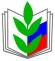 ПРОФСОЮЗ РАБОТНИКОВ НАРОДНОГО ОБРАЗОВАНИЯ И НАУКИ РФПОЛЕВСКАЯ ГОРОДСКАЯ ОРГАНИЗАЦИЯ ПРОФСОЮЗАПЕРВОМАЙСКИЙ ( 30 апреля 2021 )  .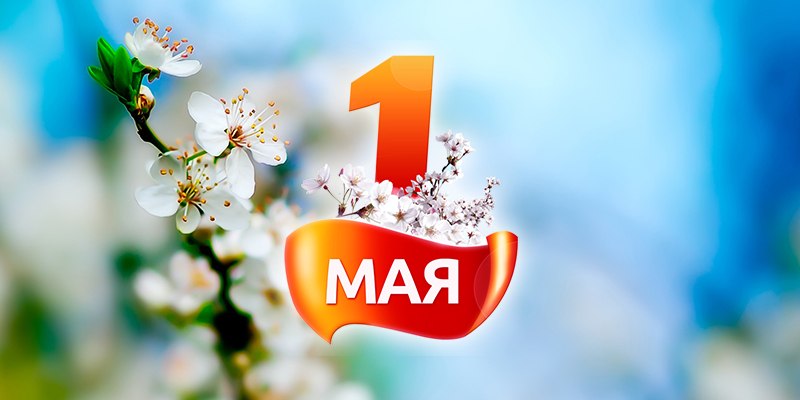       В Международный день солидарности трудящихся профсоюзы  выражают  своё отношение к происходящей в стране социально – экономической ситуации, политике органов власти различных уровней, действиям работодателей и их объединений.        Пандемия и вызванный ею спад экономики во всем мире, увеличение уровня безработицы в 2020 году стали серьезными испытаниями для трудящихся.Отсутствие справедливости в распределении результатов труда, низкий уровень доходов  населения на фоне значительного роста цен на товары и услуги по-прежнему остаются главными проблемами России. Возросло количество социально-трудовых конфликтов.         Основными причинами их возникновения стали невыплата заработной платы, нарушение условий труда, сокращение численности работников. Часть мероприятий будет проходить в режиме онлайн «Первомайские окна», Первомай в моем сердце». Профсоюзные активисты, молодежь, совместно с руководителями образовательных учреждений  продолжает сохранять славные исторические традиции трудовой России, отдавая долг памяти и уважения борцам за социальную справедливость  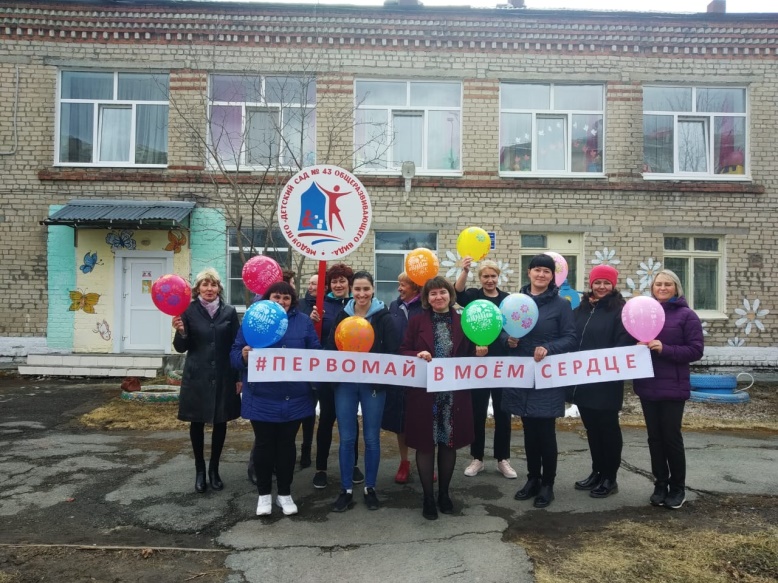 «Первомай в моем сердце» флеш-моб МБДОУ  ПГО «Детский сад № 43» - заведующий Черникова Юлия Владимировна , председатель профкома – Бочкарева Светлана Викторовна.